Work Experience 2020Placement FormPlease ensure this form is fully completed and returned to Mrs Smith (via the school office post box) as soon as the placement has been confirmed by the employer. All forms need to be returned by 28.02.2020, any forms returned after this date may not be processed for approval in time for you to undertake your chosen placement. Work Experience Placement Form6th July – 10th July 2019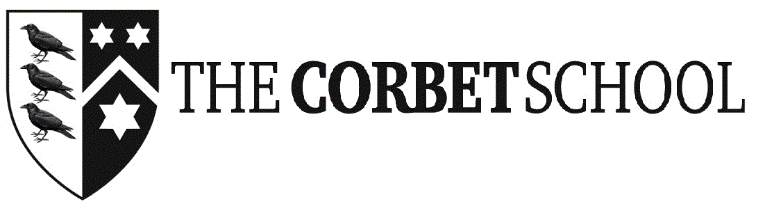 Pupil's Name:____________________________________  Tutor:__________________Company:_______________________________________________________________Employer's Address:______________________________________________________________________________________________________________________________Post Code:_______________________________Employer’s E-mail:_______________Employer's Telephone Number:_____________________________________________Contact Name:___________________________________________________________Type of Work:___________________________Number of Employees:_____________